Anmeldung zur VÜL-Verlängerung 202408.03.24, 18.30 (Kinder- u. Jugendarbeit) oder 09.03.24, 09.00 (Kinder- u. Jugendarbeit)09.03.24, 12.45 (Technik Luftpistole)       oder 10.03.24, 09.00 (Technik Luftgewehr)                Nicht gewünschten Termin bitte streichen!                              ----------------------------------------------------------------------------------------------Anmeldung zum VÜL - Verlängerungs-Lehrgangin Eging:Name:______________________________     Vorname:________________________Tel.Nr.:________________________  e-mail:_______________________________________Verein:______________________________________      Schützenausweis-Nr.: ______________Straße Hausnr.:_________________________ PLZ Wohnort:_______________________________VÜL-Lizenz gültig bis: _________________  Die Teilnahmegebühr von 15,-- € wird ca. 8 Tage vor Lehrgangsbeginn eingezogen.Bank:_____________________________    IBAN:_____ ___________________________________		Unterschrift:______________________________Alternativ: Bankeinzug  vom  Vereinskonto.IBAN: _________________________________      		______________________________									(Stempel/Unterschrift Sch.verein)Anmeldung bis spätestens 25. Febr. 2024 bei		Horst Degenhart					Telefon 08542/1235 oder 01752957770Säcklerstr. 1					e-mail: horstirene2011@hotmail.de94496 Ortenburg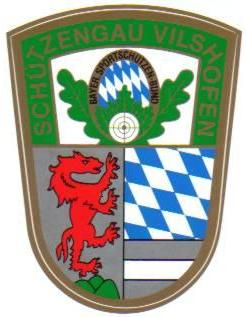 